提醒的話：1. 請同學詳細填寫，這樣老師較好做統整，學弟妹也較清楚你提供的意見，謝謝！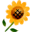 2. 甄選學校、科系請填全名；甄選方式與過程內容書寫不夠請續寫背面。         3. 可直接上輔導處網站https://sites.google.com/a/yphs.tw/yphsc/「甄選入學」區下載本表格，    以電子檔郵寄至yphs316@gmail.com信箱，感謝你！　　　　　              甄選學校甄選學校輔仁大學輔仁大學輔仁大學輔仁大學甄選學系甄選學系教育領導與科技發展學士學位學程教育領導與科技發展學士學位學程學生學測分數國英數社自總■大學個人申請□科技校院申請入學□軍事校院■大學個人申請□科技校院申請入學□軍事校院■大學個人申請□科技校院申請入學□軍事校院■正取□備取□未錄取■正取□備取□未錄取學測分數1114711750■大學個人申請□科技校院申請入學□軍事校院■大學個人申請□科技校院申請入學□軍事校院■大學個人申請□科技校院申請入學□軍事校院■正取□備取□未錄取■正取□備取□未錄取甄選方式與過程■學測佔(   20   %)國文*（    ），英文*（    ），數學*（    ），社會*（    ），自然*（    ）■面試佔(   60   %)一、形式：（教授：學生）人數=（ 2：1 ），方式：  共三關，個人面試          二、題目：1.有三家補習班，A.B.C你會用什麼方式來決定你要選哪家2.30秒自我介紹，對未來有什麼想法，有沒有什麼夢想3.如何說服爸媽來報考本系■審查資料佔(  20  %)  或  □術科實作佔(     %)  或  □小論文佔(     %)□其他佔(     %)，請註明其他方式，如：面談與認識本系■學測佔(   20   %)國文*（    ），英文*（    ），數學*（    ），社會*（    ），自然*（    ）■面試佔(   60   %)一、形式：（教授：學生）人數=（ 2：1 ），方式：  共三關，個人面試          二、題目：1.有三家補習班，A.B.C你會用什麼方式來決定你要選哪家2.30秒自我介紹，對未來有什麼想法，有沒有什麼夢想3.如何說服爸媽來報考本系■審查資料佔(  20  %)  或  □術科實作佔(     %)  或  □小論文佔(     %)□其他佔(     %)，請註明其他方式，如：面談與認識本系■學測佔(   20   %)國文*（    ），英文*（    ），數學*（    ），社會*（    ），自然*（    ）■面試佔(   60   %)一、形式：（教授：學生）人數=（ 2：1 ），方式：  共三關，個人面試          二、題目：1.有三家補習班，A.B.C你會用什麼方式來決定你要選哪家2.30秒自我介紹，對未來有什麼想法，有沒有什麼夢想3.如何說服爸媽來報考本系■審查資料佔(  20  %)  或  □術科實作佔(     %)  或  □小論文佔(     %)□其他佔(     %)，請註明其他方式，如：面談與認識本系■學測佔(   20   %)國文*（    ），英文*（    ），數學*（    ），社會*（    ），自然*（    ）■面試佔(   60   %)一、形式：（教授：學生）人數=（ 2：1 ），方式：  共三關，個人面試          二、題目：1.有三家補習班，A.B.C你會用什麼方式來決定你要選哪家2.30秒自我介紹，對未來有什麼想法，有沒有什麼夢想3.如何說服爸媽來報考本系■審查資料佔(  20  %)  或  □術科實作佔(     %)  或  □小論文佔(     %)□其他佔(     %)，請註明其他方式，如：面談與認識本系■學測佔(   20   %)國文*（    ），英文*（    ），數學*（    ），社會*（    ），自然*（    ）■面試佔(   60   %)一、形式：（教授：學生）人數=（ 2：1 ），方式：  共三關，個人面試          二、題目：1.有三家補習班，A.B.C你會用什麼方式來決定你要選哪家2.30秒自我介紹，對未來有什麼想法，有沒有什麼夢想3.如何說服爸媽來報考本系■審查資料佔(  20  %)  或  □術科實作佔(     %)  或  □小論文佔(     %)□其他佔(     %)，請註明其他方式，如：面談與認識本系■學測佔(   20   %)國文*（    ），英文*（    ），數學*（    ），社會*（    ），自然*（    ）■面試佔(   60   %)一、形式：（教授：學生）人數=（ 2：1 ），方式：  共三關，個人面試          二、題目：1.有三家補習班，A.B.C你會用什麼方式來決定你要選哪家2.30秒自我介紹，對未來有什麼想法，有沒有什麼夢想3.如何說服爸媽來報考本系■審查資料佔(  20  %)  或  □術科實作佔(     %)  或  □小論文佔(     %)□其他佔(     %)，請註明其他方式，如：面談與認識本系■學測佔(   20   %)國文*（    ），英文*（    ），數學*（    ），社會*（    ），自然*（    ）■面試佔(   60   %)一、形式：（教授：學生）人數=（ 2：1 ），方式：  共三關，個人面試          二、題目：1.有三家補習班，A.B.C你會用什麼方式來決定你要選哪家2.30秒自我介紹，對未來有什麼想法，有沒有什麼夢想3.如何說服爸媽來報考本系■審查資料佔(  20  %)  或  □術科實作佔(     %)  或  □小論文佔(     %)□其他佔(     %)，請註明其他方式，如：面談與認識本系■學測佔(   20   %)國文*（    ），英文*（    ），數學*（    ），社會*（    ），自然*（    ）■面試佔(   60   %)一、形式：（教授：學生）人數=（ 2：1 ），方式：  共三關，個人面試          二、題目：1.有三家補習班，A.B.C你會用什麼方式來決定你要選哪家2.30秒自我介紹，對未來有什麼想法，有沒有什麼夢想3.如何說服爸媽來報考本系■審查資料佔(  20  %)  或  □術科實作佔(     %)  或  □小論文佔(     %)□其他佔(     %)，請註明其他方式，如：面談與認識本系■學測佔(   20   %)國文*（    ），英文*（    ），數學*（    ），社會*（    ），自然*（    ）■面試佔(   60   %)一、形式：（教授：學生）人數=（ 2：1 ），方式：  共三關，個人面試          二、題目：1.有三家補習班，A.B.C你會用什麼方式來決定你要選哪家2.30秒自我介紹，對未來有什麼想法，有沒有什麼夢想3.如何說服爸媽來報考本系■審查資料佔(  20  %)  或  □術科實作佔(     %)  或  □小論文佔(     %)□其他佔(     %)，請註明其他方式，如：面談與認識本系■學測佔(   20   %)國文*（    ），英文*（    ），數學*（    ），社會*（    ），自然*（    ）■面試佔(   60   %)一、形式：（教授：學生）人數=（ 2：1 ），方式：  共三關，個人面試          二、題目：1.有三家補習班，A.B.C你會用什麼方式來決定你要選哪家2.30秒自我介紹，對未來有什麼想法，有沒有什麼夢想3.如何說服爸媽來報考本系■審查資料佔(  20  %)  或  □術科實作佔(     %)  或  □小論文佔(     %)□其他佔(     %)，請註明其他方式，如：面談與認識本系■學測佔(   20   %)國文*（    ），英文*（    ），數學*（    ），社會*（    ），自然*（    ）■面試佔(   60   %)一、形式：（教授：學生）人數=（ 2：1 ），方式：  共三關，個人面試          二、題目：1.有三家補習班，A.B.C你會用什麼方式來決定你要選哪家2.30秒自我介紹，對未來有什麼想法，有沒有什麼夢想3.如何說服爸媽來報考本系■審查資料佔(  20  %)  或  □術科實作佔(     %)  或  □小論文佔(     %)□其他佔(     %)，請註明其他方式，如：面談與認識本系心得與建議◎審查資料製作建議：打重點，注意看簡章◎整體準備方向與建議：口條要清晰且冷靜的分析，用條列式的敘述會比較好◎審查資料製作建議：打重點，注意看簡章◎整體準備方向與建議：口條要清晰且冷靜的分析，用條列式的敘述會比較好◎審查資料製作建議：打重點，注意看簡章◎整體準備方向與建議：口條要清晰且冷靜的分析，用條列式的敘述會比較好◎審查資料製作建議：打重點，注意看簡章◎整體準備方向與建議：口條要清晰且冷靜的分析，用條列式的敘述會比較好◎審查資料製作建議：打重點，注意看簡章◎整體準備方向與建議：口條要清晰且冷靜的分析，用條列式的敘述會比較好◎審查資料製作建議：打重點，注意看簡章◎整體準備方向與建議：口條要清晰且冷靜的分析，用條列式的敘述會比較好◎審查資料製作建議：打重點，注意看簡章◎整體準備方向與建議：口條要清晰且冷靜的分析，用條列式的敘述會比較好◎審查資料製作建議：打重點，注意看簡章◎整體準備方向與建議：口條要清晰且冷靜的分析，用條列式的敘述會比較好◎審查資料製作建議：打重點，注意看簡章◎整體準備方向與建議：口條要清晰且冷靜的分析，用條列式的敘述會比較好◎審查資料製作建議：打重點，注意看簡章◎整體準備方向與建議：口條要清晰且冷靜的分析，用條列式的敘述會比較好◎審查資料製作建議：打重點，注意看簡章◎整體準備方向與建議：口條要清晰且冷靜的分析，用條列式的敘述會比較好E-mail手機